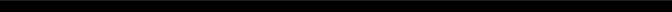 Entrepreneurship and Innovation Curriculum Grant
REQUEST FOR PROPOSALS
Purpose: 	 The goal of this grant is to generate courses that can count as electives for the Minor in Entrepreneurship and Innovation. For information on the Minor and a list of current electives, go to: http://entrepreneurship.umbc.edu/entr-minor/Although some new courses will be generated, it is expected that the majority will be existing courses that are being revised to include entrepreneurial skills and principles.  Funded courses will be listed in the above website and must be offered at least once every two years.Eligibility:	All faculty teaching at UMBC, including adjunct faculty.   Faculty who have not received Entrepreneurship-related curriculum grants in the past will be given preference. A submitted course cannot be a multi-instructor course that can be taught by instructors other than the one submitting the proposal. A submitted course should be an upper-level elective for the ENTR Minor.Amount:	Maximum support is $5,000 for new courses and $3,000 for revised courses. ATE Workshop: 	Successful proposers are expected to attend the Annual Teaching ENTR Workshop of faculty teaching entrepreneurship-infused courses, and share teaching experiences, ideas, and pedagogical suggestions.Review Process: 	Proposals will be reviewed by the Entrepreneurship Coordinating Committee and funding will be approved by the Entrepreneurship Faculty Fellows and the Director of the Alex. Brown Center. It is the responsibility of the offering department to submit possible course changes to the UGC and get necessary approvals. Funds will be released after final approval of the proposal.Criteria:	Proposals will be reviewed for:Quality of proposed course and its significance to entrepreneurship and/or innovationAvailability of faculty to carry out the course within funding periodBudget justification for the requested funds Sustainability of the courseHow to apply:	Proposals should be submitted by email (only) to the Director of the Alex. Brown Center, Vivian Armor, at armor@umbc.edu.Program Contact:	 Vivian Armor, armor@umbc.edu or George Karabatis, georgek@umbc.eduNotification:	Applicants will be notified within 4-6 weeks after submission. Possible outcomes:	Approval: Proposal has been selected for funding and course will be listed on website.	Conditional Approval: After the prescribed conditions are met by the proposer, funds will be released and course will be listed on website.	Rejection: Proposal was not selected for funding